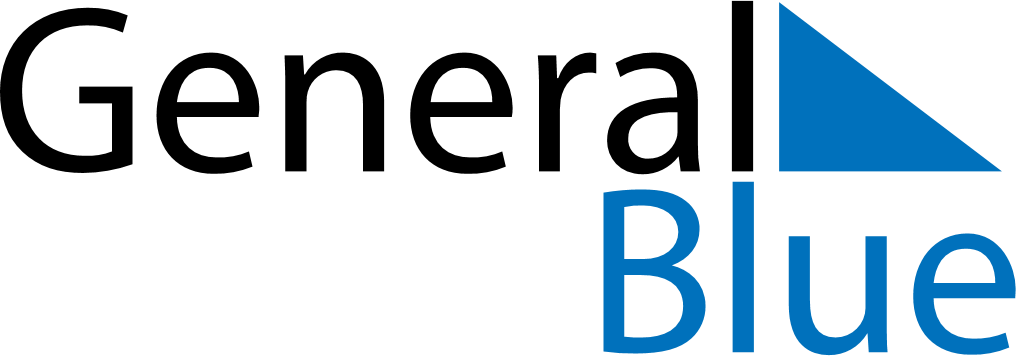 April 2030April 2030April 2030April 2030April 2030April 2030GuyanaGuyanaGuyanaGuyanaGuyanaGuyanaMondayTuesdayWednesdayThursdayFridaySaturdaySunday1234567891011121314Eid Ul Adha15161718192021Good Friday22232425262728Easter Monday2930NOTES